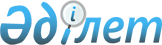 Об организации и обеспечении проведения очередного призыва граждан на срочную воинскую службу в Вооруженные Силы, другие войска и воинские формирования Республики Казахстан в апреле-июне и октябре-декабре 2011 годаПостановление акимата Камыстинского района Костанайской области от 25 апреля 2011 года № 77. Зарегистрировано Управлением юстиции Камыстинского района Костанайской области 16 мая 2011 года № 9-11-119

      В соответствии с подпунктом 8) пункта 1 статьи 31 Закона Республики Казахстан "О местном государственном управлении и самоуправлении в Республике Казахстан" от 23 января 2001 года, статьями 19, 23 Закона Республики Казахстан "О воинской обязанности и воинской службе" от 8 июля 2005 года, Указом Президента Республики Казахстан "Об увольнении в запас военнослужащих срочной воинской службы, выслуживших установленный срок воинской службы, и очередном призыве граждан Республики Казахстан на срочную воинскую службу в апреле-июне и октябре-декабре 2011 года" от 3 марта 2011 года № 1163, акимат Камыстинского района ПОСТАНОВЛЯЕТ:



      1. Организовать и обеспечить проведение очередного призыва граждан на срочную воинскую службу в Вооруженные Силы, другие войска и воинские формирования Республики Казахстан в апреле-июне и октябре-декабре 2011 года граждан мужского пола в возрасте от восемнадцати до двадцати семи лет, не имеющих право на отсрочку или освобождение от призыва, а также граждан, отчисленных из учебных заведений, не достигших двадцати семи лет и не выслуживших установленные сроки воинской службы по призыву.



      2. Рекомендовать государственному учреждению "Отдел внутренних дел Камыстинского района Департамента внутренних дел Костанайской области Министерства внутренних дел Республики Казахстан" (по согласованию) организовать работу по поддержанию общественного порядка среди призывников.



      3. Начальнику государственного учреждения "Отдел по делам обороны Камыстинского района Костанайской области" (по согласованию) о проделанной работе информировать аппарат акима Камыстинского района к 25 июня и 25 декабря 2011 года.



      4. Контроль за исполнением настоящего постановления возложить на заместителя акима Камыстинского района Жаксыбаева Аскара Жакановича.



      5. Настоящее постановление вводится в действие после дня его первого официального опубликования, и распространяется на отношения, возникшие с 1 апреля 2011 года.      Аким

      Камыстинского района                       Б. Утеулин      СОГЛАСОВАНО:      Главный врач государственного

      коммунального казенного

      предприятия "Камыстинская

      центральная районная больница"

      Управления здравоохранения

      акимата Костанайской области

      _________ Жанузаков М.Г.      Начальник государственного

      учреждения "Отдел внутренних

      дел Камыстинского района

      Департамента внутренних дел

      Костанайской области

      Министерства внутренних дел

      Республики Казахстан"

      __________ Умербаев Р.А.      Начальник государственного

      учреждения "Отдел по делам

      обороны Камыстинского района

      Костанайской области"

      __________ Абраев М.Д.
					© 2012. РГП на ПХВ «Институт законодательства и правовой информации Республики Казахстан» Министерства юстиции Республики Казахстан
				